10665 Haynes Bridge Road                                                        Lauren Seidman, Principal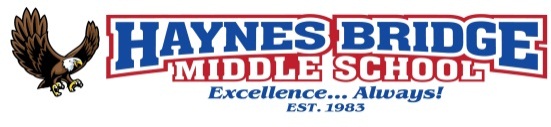 Alpharetta, Georgia 30022                                                                                                                  Rashida Armstrong, Assistant PrincipalPhone: 770-740-7030                                                                                                                                       Shawn Keim, Assistant PrincipalFax: 770-667-2842						                                August 2015Dear Parent:The Georgia State Board of Education has mandated that all school systems include human sexuality education in grades K-12 as part of a comprehensive health education plan.  HIV/AIDS education is also mandated by the board.  The Fulton County Schools will offer human sexuality education and AIDS education units in the required health course taught in grades 6, 7 and 8.  Our school system believes that all students should have access to factually accurate and appropriate information about these topics.  Students who are armed with the facts are better able to make good, healthy decisions.  We also know that abstinence from sexual activity is best for school-aged children.  All instruction in the Sexual Health Unit is prefaced by this fact.  However, the instruction that occurs in our schools should complement what is being taught at home.  Your values and expectations should be made very clear to your children.There are specific required objectives that are covered in the Sexual Health Unit at each grade level.  The objectives address many issues; among them are human physiology and puberty, how we perceive ourselves and our roles, recognizing and communicating our feelings, making decisions, sexually-transmitted diseases and their prevention including HIV/AIDS, birth control, the changing family, child-birth and parenting, and teenage pregnancy.  Haynes Bridge provides this instruction in same-gender classrooms.For the Sexual Health Unit, there is a health textbook and supplemental material about human sexuality.  Materials that are used in class are available for viewing at your child's school.  If you have interest in reviewing the materials, please contact the health teacher to arrange a time to see these materials.  By state law, it is your right to remove your minor child from the sex education portion of his/her health class.  If you choose to exempt your child, an alternate assignment will be given.  If you DO NOT want your child to participate in the human sexuality portion of his/her health class, please return this form with your signature.  Please call 470-254-7030 if you have any questions.Sincerely,Ms. Lauren Seidman                   Coach SaintPrincipal                                        PE and Health Department ChairHuman Sexuality Course Permission FormPlease check one of the boxes and complete form to return to school.     I approve of my child’s participation in the human sexuality portion of his/her health education course.     I prefer that my child be removed from the human sexuality portion of his/her health education course.Student name (please print)                                                                               Grade Level Parent Signature                                                                                                   Date 